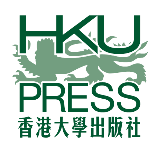 Hong Kong University PressBook Proposal TemplateName of Author/Editors (in both English and Chinese if applicable):Affiliation: Work address:Telephone:Email address:Book title:Translated book title:Brief description  Please provide a 200-word synopsis of the project.Detailed description and rationale for the book:Please set out the main argument and purpose of the book in as much detail as possible, explaining how it will add to the existing literature. Contents list:Please provide a table of contents and summarise each chapter in a few sentences. If this is an edited volume, include the name of each author. Readership: Please describe the book’s intended audience or market. If there are several audiences, please list them in order of priority.  (If this is intended for classroom use, please indicate the course and level).Competitor titles:Please list any competing or related publications in the field (if any) along with a brief explanation of the proposed book’s distinctive features and contribution.Author credentials:Please describe the author/editor’s background and expertise in the field and attach a curriculum vitae for all contributors.Manuscript detailsHave any sections of the proposed book appeared elsewhere in other publications? Please provide details.What percentage of the manuscript is currently completed and what is the estimated submission date for the first draft of the manuscript?Please attach a sample chapter of the proposed book.Word count (including bibliography, notes, etc.):Total number of illustrations (if any):Number of images (if any):Number of maps (if any):Number of tables (if any):Number of other illustrations (if any):Please email the completed form back to Kenneth Yung (kenyung@hku.hk) or Yasmine Hung (yhungyy@hku.hk). Thank you for considering Hong Kong University Press.